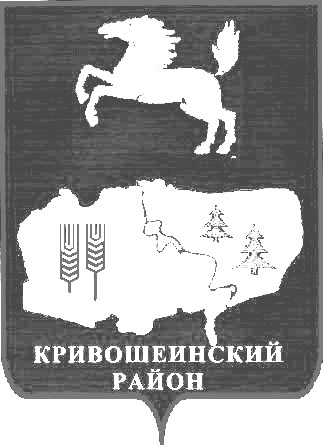 АДМИНИСТРАЦИЯ КРИВОШЕИНСКОГО РАЙОНАПОСТАНОВЛЕНИЕ04.12.2019                                                                                                                                    № 755с. КривошеиноТомской областиО внесении изменений в постановление Администрации Кривошеинского района от 18.01.2019 № 31 «О предоставлении субсидии на повышение продуктивности в молочном скотоводстве сельскохозяйственным товаропроизводителям из бюджета муниципального образования Кривошеинский район в целях реализации отдельных государственных полномочий по государственной поддержке сельскохозяйственного производства»С целью совершенствования нормативного правового акта,ПОСТАНОВЛЯЮ:1.Внести в приложение №1 постановления Администрации Кривошеинского района от 18.01.2019 № 31 «О предоставлении субсидии на повышение продуктивности в молочном скотоводстве сельскохозяйственным товаропроизводителям из бюджета муниципального образования Кривошеинский район в целях реализации отдельных государственных полномочий по государственной поддержке сельскохозяйственного производства» (далее – постановление) следующие изменения:в абзаце четвертом пункта 14 и абзаце первом пункта 20 слова «по 30 сентября» заменить словами «по 2 октября».2.Настоящее постановление вступает в силу со дня его официального опубликования, но не 
ранее вступления в силу изменений в постановление  Администрации Томской 
области от 29.12.2017 № 482а "Об утверждении Порядка расходования местными 
бюджетами субвенций на осуществление отдельных государственных полномочий по 
государственной поддержке сельскохозяйственного производства и внесении 
изменений в постановление Администрации Томской области от 08.02.2016 № 36а", в части изменений в Приложение № 4 к Порядку расходования местными 
бюджетами субвенций на осуществление отдельных государственных полномочий по 
государственной поддержке сельскохозяйственного производства, и 
распространяется на правоотношения, возникшие с 01.12.2019.3.Настоящее постановление подлежит опубликованию в газете «Районные вести» и размещению на официальном сайте муниципального образования Кривошеинский район в сети «Интернет».4.Контроль за исполнением настоящего постановления возложить на Первого заместителя Главы Кривошеинского района.Глава  Кривошеинского района(Глава Администрации)                                                                                                  С.А. ТайлашевАлександра Николаевна Грязнова 8 (38251) 21141Прокуратура, Управление финансов, Отдел социально-экономического развития села, БухгалтерияПервый заместитель Главы Кривошеинского районаСПК по списку -2        		